大同大學餐廳膳食衛生檢查結果檢查時間:110年3月19日(星期五)上午0900-1100時檢查人員:連靜慧營養師、鄭凌憶經理、王信又經理缺失項目: 上週(3月12日)衛生檢查缺失複查，請參閱表1。上週(3月12日)衛生檢查缺失複查和改善狀況照片，請參閱表2。本週個別餐廳缺失統計表，請參閱表3。本週個別餐廳缺失照片，請參閱表4。本週熱藏食物中心溫度檢測照片記錄，請參閱表5。表1. 上週缺失統計表表2.上週檢查缺失改善照片表3.本週個別餐廳缺失統計表表4.本週檢查缺失照片表5.本週熱藏食物中心溫度檢測照片記錄敬陳總務長餐廳作業場所衛生管理複檢從業人員衛生管理複檢驗收及儲存衛生管理複檢其他複檢幸福美饌自助餐/中央廚房(未營業)小食麵調味料罐蓋子不潔ok真元氣滷味小綿羊快餐鍋子沒清洗乾淨(已現場改善)ok哈瓦那義大利麵&焗烤壹而美早餐OA咖啡茶飲99早餐玉福滷味油鍋開關處不潔×冷藏庫門油膩×茶覺陳記未標示產品營養標示×八方雲集食材進貨紀錄未寫需補上日期南樓自助餐/中央廚房打菜檯請保持乾淨電鍋蓋上不潔現場改善×魚露瓶身不潔ok有黑葉的高麗菜需挑起來ok八方雲集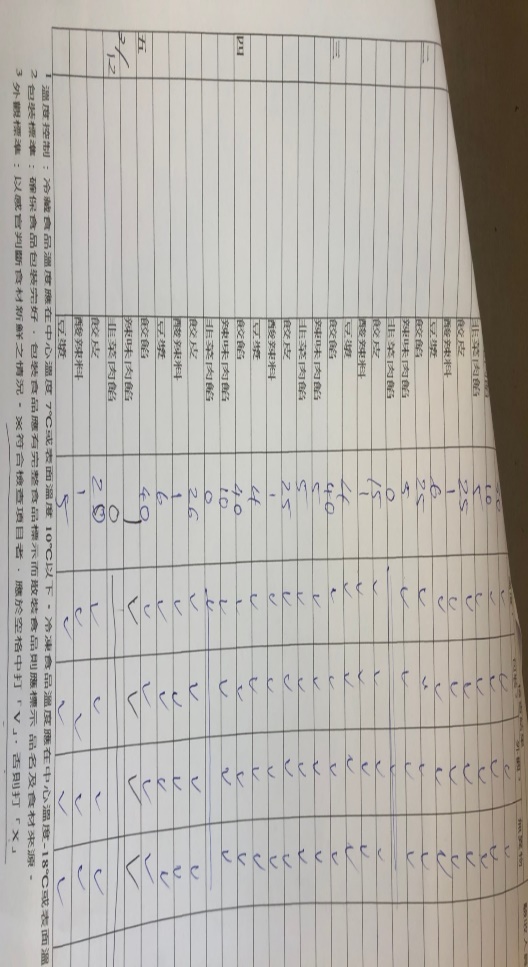 食材進貨紀錄未寫(需補上日期)小食麵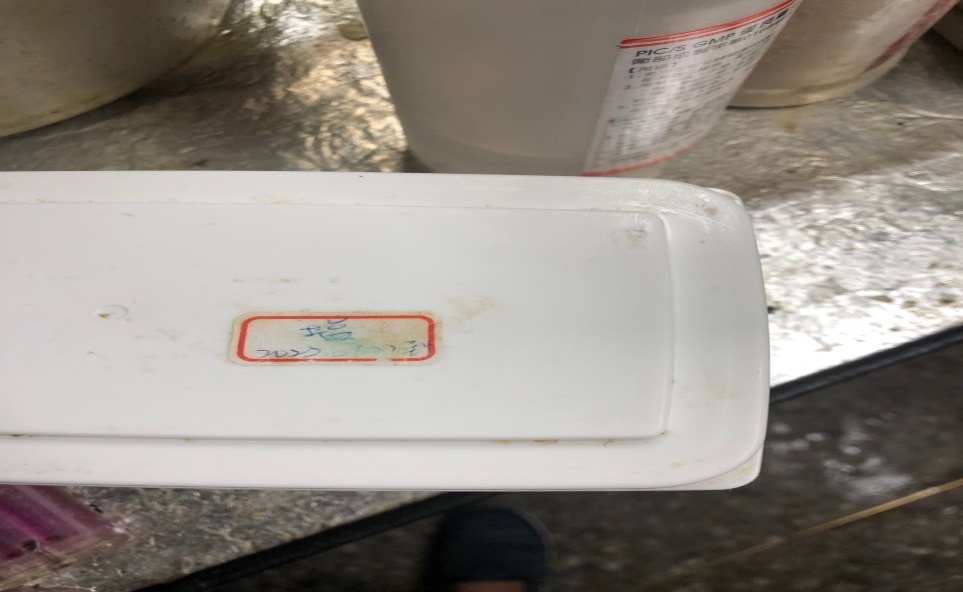 調味料罐蓋子不潔(已改善)南樓自助餐/中央廚房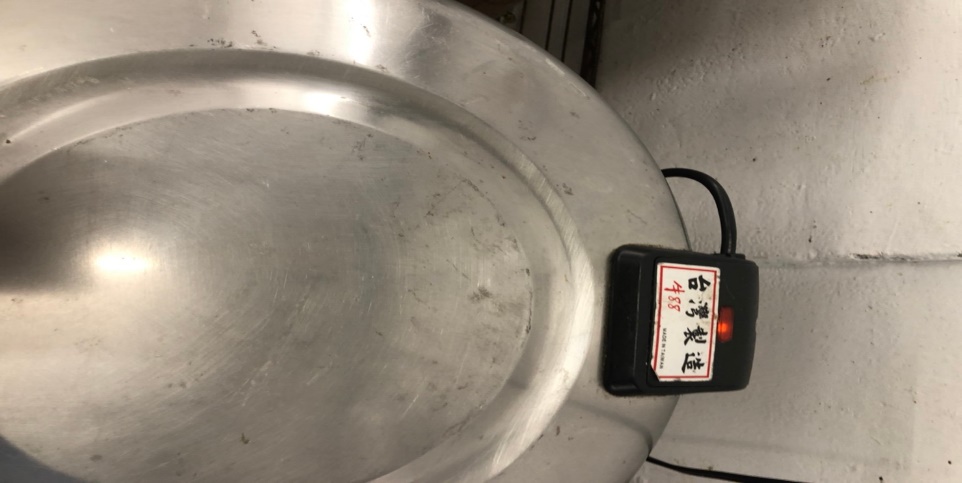 電鍋蓋上不潔(未改善)南樓自助餐/中央廚房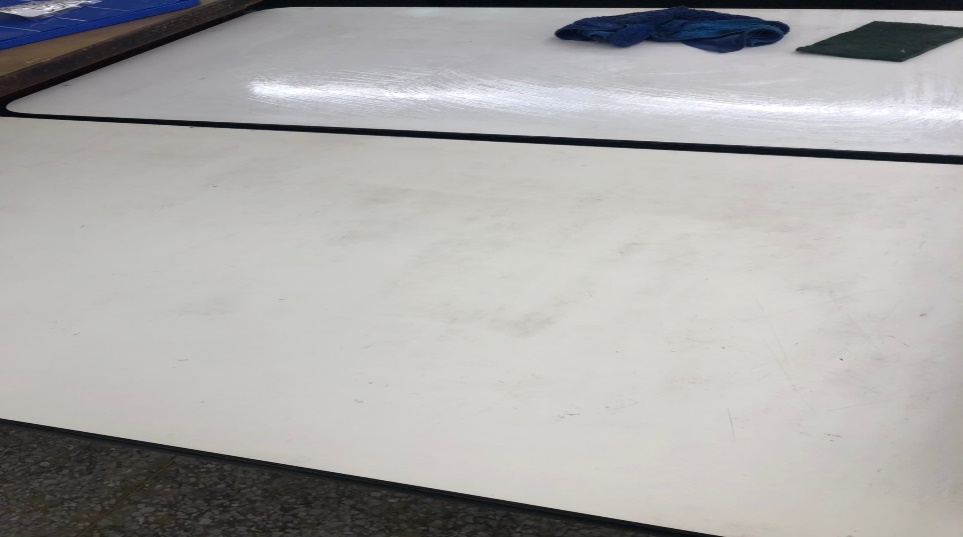 打菜檯請保持乾淨(已現場改善)玉福滷味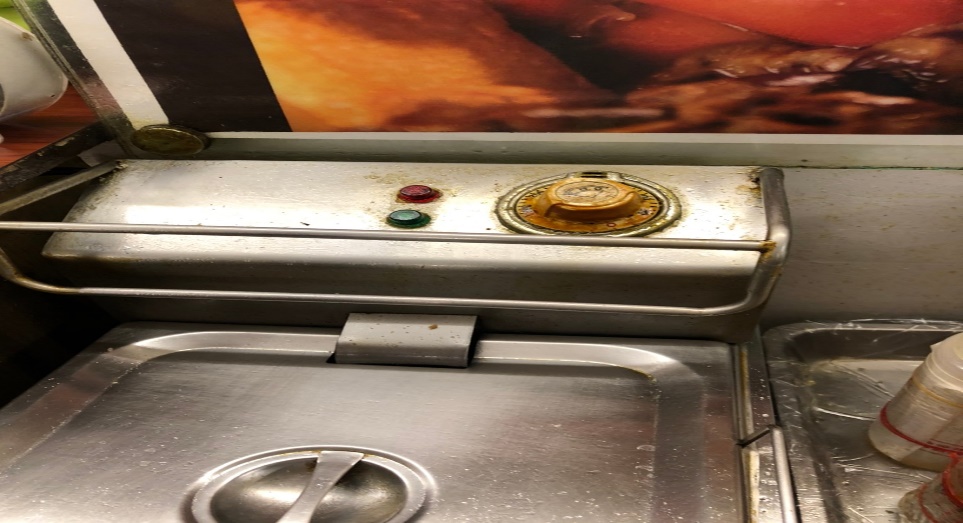 油鍋開關處不潔(未改善)玉福滷味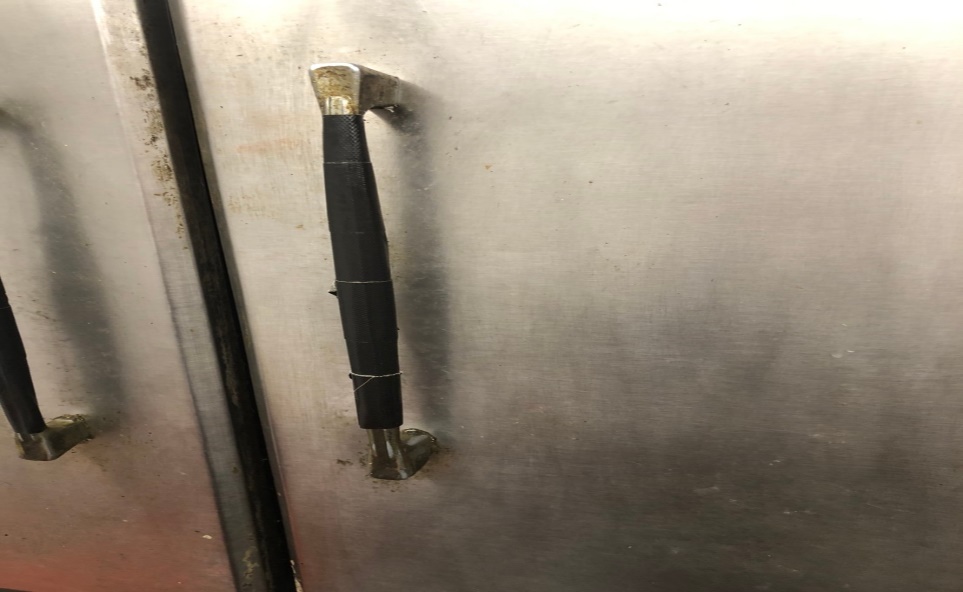 冷藏庫門油膩(未改善)餐廳作業場所衛生管理從業人員衛生管理驗收及儲存衛生管理其他尚志幸福美饌自助餐/中央廚房(未營業)尚志小食麵芝麻醬請放置陰涼乾燥處(已現場改善)尚志真元氣滷味尚志小綿羊快餐湯匙沒洗乾淨(已現場改善)尚志哈瓦那義大利麵&焗烤尚志壹而美早餐尚志OA咖啡茶飲茶包有效日期請更新經營99早餐經營玉福滷味工作人員請隨時戴帽子,以免頭髮掉落汙染食材經營茶覺工作人員請隨時戴帽子和口罩未送飯糰檢體至健康中心冰箱留樣經營陳記咖哩鐵板工作人員請隨時戴帽子,以免頭髮掉落汙染食材冷藏庫門油膩經營八方雲集經營南樓自助餐/中央廚房放置乾淨夾子的內部有灰塵橘色餐盤不潔(已現場要求重洗)南樓自助餐/中央廚房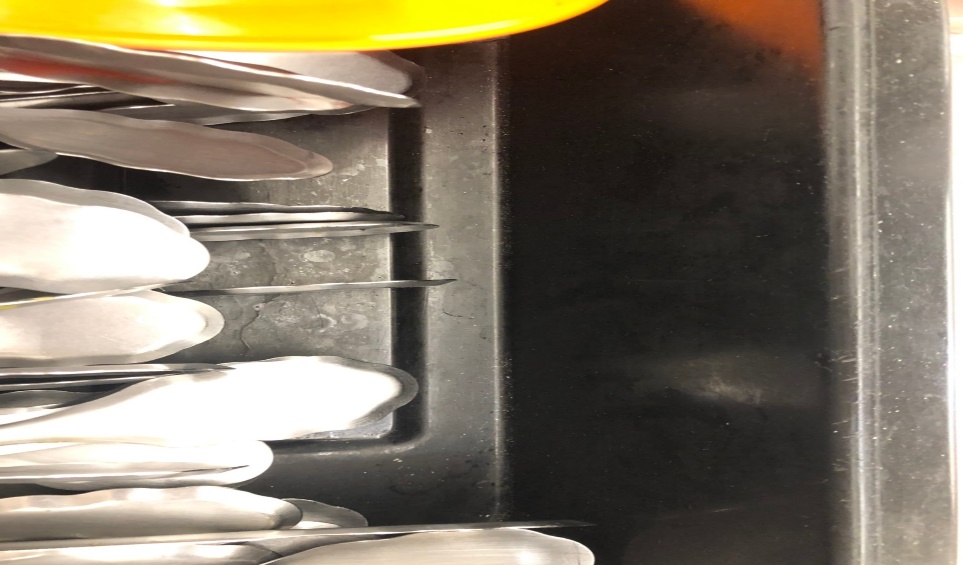 放置乾淨夾子的內部有灰塵陳記咖哩鐵板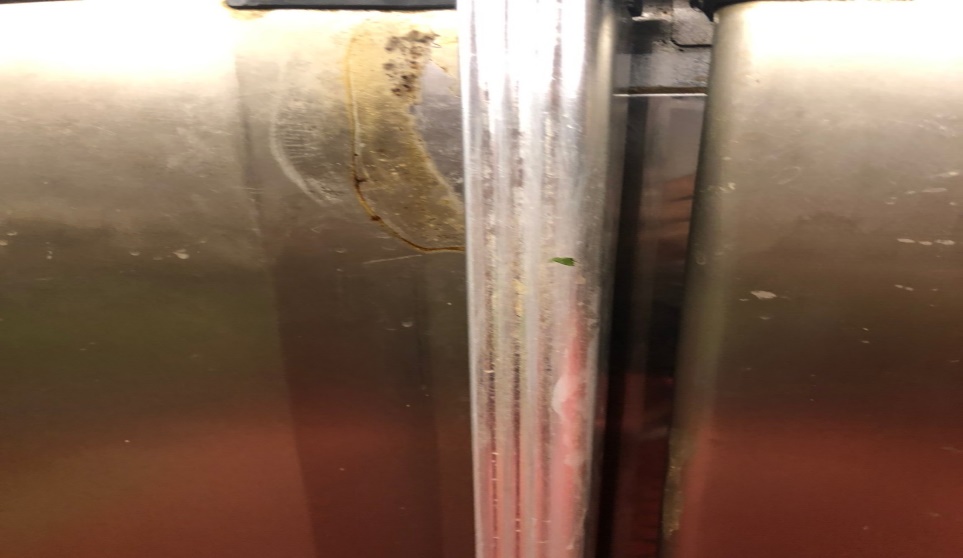 冷藏庫門油膩小綿羊快餐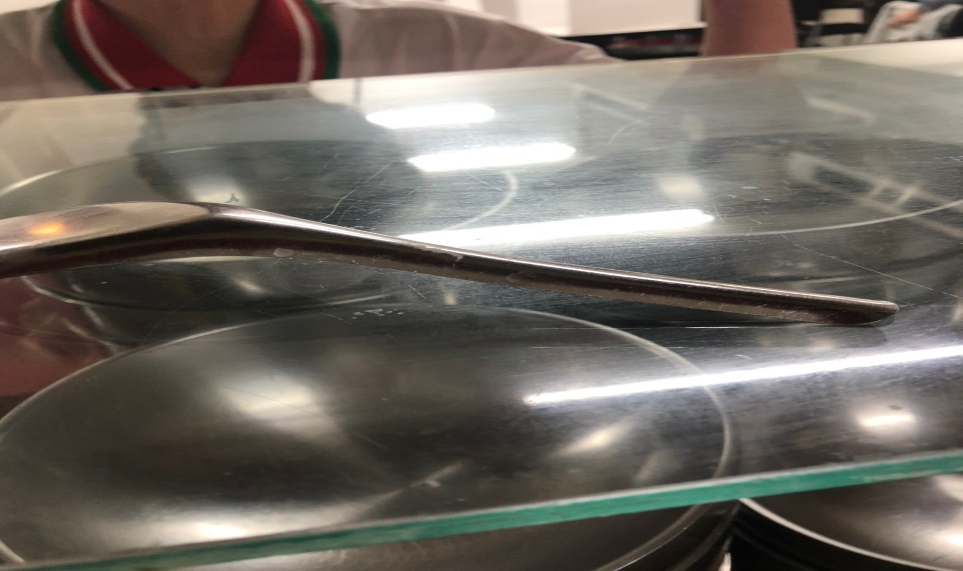 湯匙沒洗乾淨(已現場改善)小食麵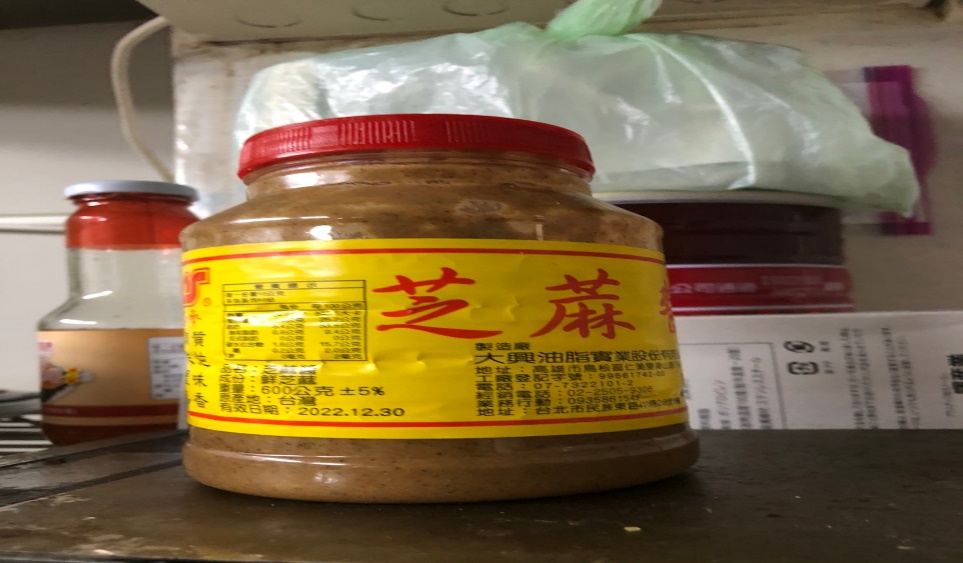 芝麻醬請放置陰涼乾燥處(已現場改善)餐廳/菜餚照片中心溫度小綿羊快餐雞排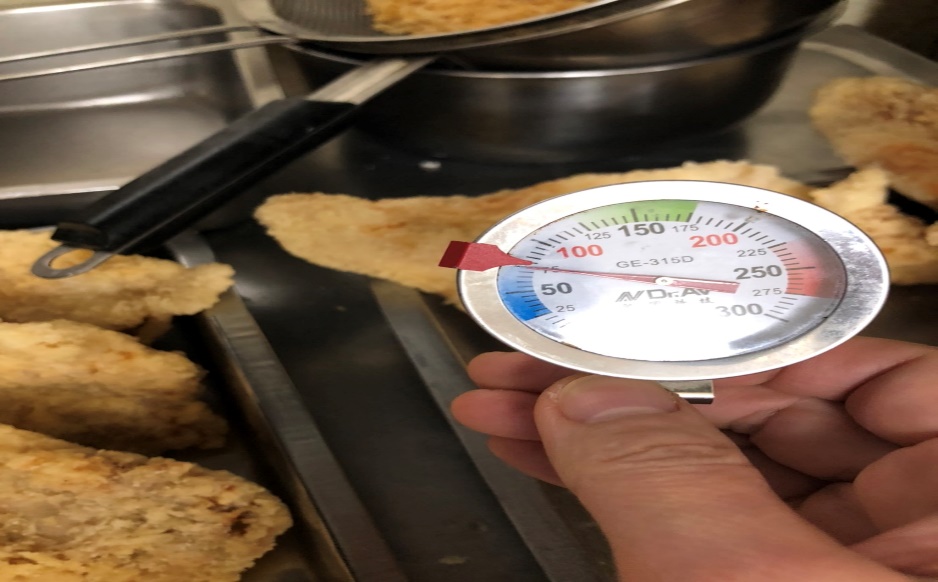 75℃ 承辦人總務處組長總務長